                                                                                             Моє ім’я   ____________________________Určování krevních skupinВизначення груп кровіTo, že máme různé krevní skupiny, již asi víte. V rámci tohoto pokusu si ale budete moci sami vyzkoušet, jaké to je zjišťovat, jakou krevní skupinu má neznámý vzorek. Dostanete se do role doktorů, kteří musí co nejdříve odhalit, jakou krevní transfuzi mohou podat neznámému pacientovi. Tak snad budete mít oba štěstí… Ви, мабуть, уже знаєте, що в нас є різні групи крові. В рамках цього експерименту ви можете спробувати самостійно визначити, яку групу крові має невідомий зразок. Ви будете в ролі лікарів, які повинні якнайшвидше з'ясувати, яку групу крові вони мають перелити невідомому пацієнтові. Тож сподіваюся, вам обом пощастить…Pokusy: Peroxid vodíku a krevДосліди: перекис водню та кровKrvácení: První pomocКровотеча: перша допомогаObsah železa v krviВміст заліза в кровіZměna krevních skupin  Зміна груп кровіZměna krevní skupiny pomocí bakterií  Зміна групи крові за допомогою бактерійZákladní poznatky o krvi  Основні знання про кровDarování krveДонорство крові________________________________________________________KREVNÍ SKUPINY: Doplňte tabulku dle navrženého schématu1. ГРУПИ КРОВІ: Заповніть таблицю за запропонованою схемоюDÁRCOVSTVÍ: Do tabuky naznačte (ANO/NE), zda jsou vybrané skupiny vhodné pro darování krve2. ДОНОРСТВО: Вкажіть у таблиці (ТАК/НІ), чи підходять обрані групи для здачі кровURČOVÁNÍ KREVNÍCH SKUPIN: Od vyučujícího dostanete dva simulované vzorky krve a krevní séra Anti-A a Anti-B. Navrhněte postup experimentu tak, abyste pomocí mísení sér a neznámých vzorků odhalili, o jaké krevní skupiny se jedná(níže máte prostor pro poznámky). K určení vám mohou pomoci tabulky výše.3. ВИЗНАЧЕННЯ ГРУП КРОВІ: Викладач дасть вам два імітаційні зразки крові та сироватки крові анти-А та анти-В. Проведіть дослід з виявлення груп крові шляхом змішування сироватки та невідомих зразків (місце для приміток нижче). Вам можуть допомогти наведені вище таблиці.Bonusové otázky:4. Бонусні питання:Jaké je rozložení různých krevních skupin v naší populaci? а) Яким є розподіл різних груп крові в нашій популяції?……………………………………………………………………………………………………………………………………………………………………………………………………………………………………Která skupina je nejčastější? б) Яка група крові найпоширеніша?………………………………………………………………………………………………………………..Hraje při transfuzi roli ještě jiný faktor než jen určení AB0 skupiny? в) Чи має при переливанні крові значення інший фактор, крім визначення групи крові?……………………………………………………………………………………………………………………………………………………………………………………………………………………………………………………………………………………………………………………………………………………..Co jsem se touto aktivitou naučil(a):Чого я навчився(лася) з цього заняття:……………………………………………………………………………………………………………………………………………………………………………………………………………………………………………………………………………………………………………………………………………………………………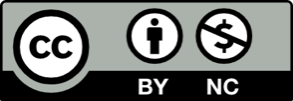 Skupina 0 Група 0Skupina A Група ASkupina B Група BSkupina ABГрупа ABčervené krvinky (erytrocyty)червоні кров'яні тільця              (еритроцити)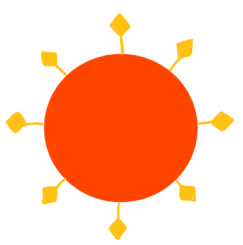 protilátkyантитілаAnti-B: анти-В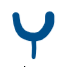 antigenyантигениB: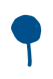 PříjemceРеципієнтPříjemceРеципієнтPříjemceРеципієнтPříjemceРеципієнт00 (I)A A (II)B B (III)AB AB (IV)DárceДонор00 (I)DárceДонорAA (II)DárceДонорBB (III)DárceДонорAB AB (IV)